МКС(К)ОУ «С(К)О школа-интернат № 6 VIII вида»Зимняя галереяКонкурс  чтецовГурьевск 2012Цель: воспитывать любовь к родной природе;развивать умения учащихся выразительно читать стихи;воспитывать чувства товарищества, дружбы.Задачи: Закрепить знания о времени года – зиме, месяцах; о признаках и ассоциациях в рамках зимней темы (состояние природы)Развивать и тренировать память (загадки, стихи), двигательную активность школьников, эмоциональную сферу. Развивать задатки самоконтроля в поведении детей.Воспитывать доброжелательность в отношениях со сверстниками, формировать умение детей “ слушать и слышать” и действовать (играть) по правилам.Оборудование: аудиозапись П. И. Чайковского «Тройка», фотографии зимней природы, рисунки детей.Словарь: галерея.Ведущий: Вот север, тучи нагоняя,Дохнул, завыл, и вот самаИдет волшебница зима.Пришла, рассыпалась, клокамиПовисла на суках дубов;Легла волнистыми коврами, Среди полей, вокруг холмов,Брега с недвижною рекоюСровняла пухлой пеленою.Блеснул мороз. И рады мыПроказам матушки зимы.- Здравствуйте, ребята, уважаемые гости. Как вы уже поняли из стихотворения, речь на нашем уроке пойдет об одном из красивых любимым многими времени года – зиме. Зиму любят все: и взрослые, и дети. Ее воспевают художники в своих картинах. Вот и сегодня  позвольте  мне пригласить вас в «Зимнюю галерею».- А что такое галерея? (галерея – художественный  музей) О зиме сочиняют песни и слагают стихи. А все это потому, что природа зимой особенная, она какая-то торжественная, величавая, сияющая чистотой и свежестью; воздух морозный, деревья в инее и снегу. Только что сейчас вы убедились в этом сами, посмотрев на картины о зиме, и вы увидели, что зима – это очень красивое время года.- Сколько месяцев по календарю длится зима?- Какие это месяцы, назовите?И каждый месяц по-своему хорош.Ведущий: Назовите-ка, ребятки, Месяц в этой вот загадке: Дни его всех дней короче, Всех ночей длиннее ночи.На полях и на луга До весны легли снега. Только месяц наш пройдёт, Мы встречаем Новый год. (ДЕКАБРЬ)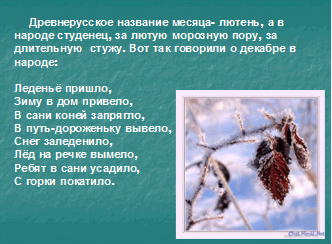 Ведущий: Щиплет уши, щиплет нос, Лезет в валенки мороз. Брызнешь воду – упадёт Не вода уже, а лёд.Даже птице не летится. От мороза стынет птица. Повернуло солнце к лету. Что, скажи, за месяц это? (ЯНВАРЬ)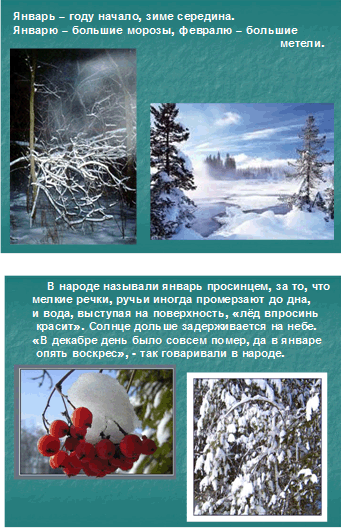 Ведущий: Снег мешками валит с неба, С дом стоят сугробы снега, То бураны и метели На деревню налетели.По ночам мороз силён, Днём капели слышен звон. День прибавился заметно. Ну, так что за месяц этот? (ФЕВРАЛЬ)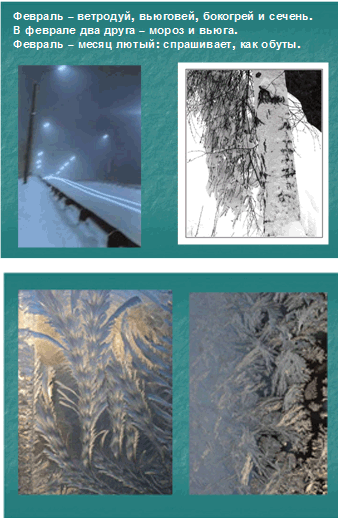 Ведущий: Молодцы, ребята! Сейчас мы вместе вспомнили, что Декабрь нас радует первыми заморозками, первым снегом. Январь новогодними праздниками и подарками, ледяными горками и санками. Февраль мы любим за то, что это последний зимний месяц, и мы хотим вдоволь накататься на коньках и лыжах, поиграть в снежки и слепить снежную бабу.Пришло время начинать наш конкурс .Щербаков Евгений.  Стихотворение «Январская сказка». В.  Капустин из поселка Урск.Стихи о зиме Екатерины Савельевой читают Кузьмин К., Агибалов М., Козлов Н.Лашин С. И Балыков М. прочитают стихотворение А. С.  Пушкина «Буря мглою небо кроет…»Еще одно произведение В. Капустина прочтет Березовская К. «Сибирская тайга».Стихотворение Ивана Никитина прочитает Миронов О.Корнеев С. Исполнит стихотворение И. Сурикова « Белый снег пушистый…»Григорова Н. Январь.Ольга Бушуева прочитает стихотворение нашего земляка Василия Самодурова «На лыжне».И Бунин «Первый снег» читает Ионов Э.Черепанов Е. «Январь».И завершает наш конкурс стихотворение Виктора Лапина (поэт из г. Салаира) «Пока мороза нет» в исполнении Бушуева А.-  Молодцы, ребята! С помощью ваших стихотворений мы ещё раз побывали в зимнем лесу, увидели его красоту. Пока жюри совещаются, я предлагаю прослушать произведение русского композитора П. И. Чайковского «Тройка»  и посмотреть презентацию фотографий и рисунков нашей галереи. Жюри объявляют итоги конкурса, победители награждаются грамотами, остальные участники поощрительными призами.Всем большое спасибо за работу. 